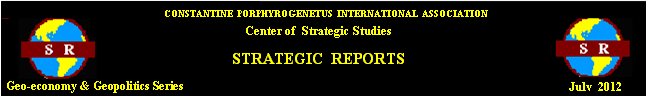  http://www.stt.aegean.gr/geopolab/GEOPOL%20PROFILE.htm  				Issue 6.14Data sources- The source of the regional figures of areas populations and GDPs is "Eurostat" except for the following data which are estimates derived by GIS Ptolemeos: (i) the areas of the regions of Switzerland and Scotland (ii) populations (year 2000) of the regions of Croatia and of the Scottish regions 'NE Scotland' and 'Highlands & Islands' and (iii) the GDPs of the regions of Switzerland the evaluation of which was based on national population and GDP figures and the assumption that the GDP per capita of Swiss regions was equal to the corresponding national figure.- The source of population data geographic coordinates and historical notes of the regional capital cities is the web site "www.Wikipedia".- The source of the distances between regional capitals belonging to the same country is the distance calculator of website "www.googlemaps". The calculation of distances between regional capitals belonging to different countries was performed by GIS Ptolemeos.EUROPEAN REGIONS:  GDP PPS 2008 (mil.PPS)  [unsorted and sorted data for 301 regions]NOTES. RANKING QUALITATIVE CHARACTERIZATIONSD:    current value of regional statisticDmin: minimum value of     -//-Dmax: maximum value of     -//-Dav:  average value of     -//-D1+= Dav+0.25*(Dmax-Dav)D2+= Dav+0.75*(Dmax-Dav)D1-= Dav-0.25*(Dav-Dmin)D2-= Dav-0.75*(Dav-Dmin)If Dav <= D <= D1+ then D is characterized as "slightly above" DavIf D1+ < D <= D2+ then D is characterized as "moderately above" DavIf D2+ < D <= Dmax then D is characterized as "well above" DavIf Dav >= D >= D1- then D is characterized as "slightly below" DavIf D1- > D >= D2- then D is characterized as "moderately below" DavIf D2- > D >= Dmin then D is characterized as "well below" Dav***************************************UNSORTED DATA [in brackets the ranking]*************************************** 1. :  57332 [ 70]  slightly above euro & well above state averages 2. :  58120 [ 67]  slightly above euro & well above state averages 3. :  20022 [ 215]  moderately below euro & moderately below state averages 4. :  36504 [ 118]  slightly below euro & moderately above state averages 5. Flemish :  32098 [ 147]  moderately below euro & slightly above state averages 6. :  31254 [ 153]  moderately below euro & slightly above state averages 7. Walloon :  10882 [ 270]  well below euro & moderately below state averages 8. :  24809 [ 185]  moderately below euro & slightly below state averages 9. Liege:  22662 [ 193]  moderately below euro & slightly below state averages 10. :  5086 [ 298]  well below euro & well below state averages 11. :  9374 [ 278]  well below euro & well below state averages 12. North-west Bulgaria:  6513 [ 289]  well below euro & well below state averages 13. :  6940 [ 288]  well below euro & well below state averages 14. :  9299 [ 279]  well below euro & moderately below state averages 15. :  10103 [ 273]  well below euro & moderately below state averages 16. South-west Bulgaria:  38368 [ 113]  slightly below euro & well above state averages 17. :  11699 [ 265]  well below euro & moderately below state averages 18. :  52877 [ 82]  slightly above euro & well above state averages 19. :  22617 [ 195]  moderately below euro & moderately below state averages 20. South-west Czechia:  20487 [ 208]  moderately below euro & moderately below state averages 21. North-west Czechia:  17797 [ 225]  moderately below euro & well below state averages 22. :  24354 [ 188]  moderately below euro & slightly below state averages 23. :  30588 [ 156]  moderately below euro & slightly above state averages 24. :  19843 [ 217]  moderately below euro & well below state averages 25. Moravian-Silesian:  21773 [ 201]  moderately below euro & moderately below state averages 26. Hovedstaden:  62849 [ 59]  slightly above euro & well above state averages 27. :  18974 [ 222]  moderately below euro & well below state averages 28. :  34499 [ 127]  slightly below euro & slightly above state averages 29. :  36413 [ 120]  slightly below euro & slightly above state averages 30. :  16516 [ 232]  moderately below euro & well below state averages 31. :  139205 [ 14]  slightly above euro & moderately above state averages 32. :  89549 [ 29]  slightly above euro & moderately above state averages 33. :  62938 [ 58]  slightly above euro & slightly above state averages 34. :  56696 [ 72]  slightly above euro & slightly below state averages 35. :  175226 [ 7]  moderately above euro & well above state averages 36. Lower :  34261 [ 128]  slightly below euro & moderately below state averages 37. :  34044 [ 131]  moderately below euro & moderately below state averages 38. :  30725 [ 155]  moderately below euro & moderately below state averages 39. Middle :  57389 [ 69]  slightly above euro & slightly below state averages 40. Lower :  38723 [ 109]  slightly below euro & moderately below state averages 41. Schwabia:  54136 [ 79]  slightly above euro & slightly below state averages 42. :  84540 [ 33]  slightly above euro & slightly above state averages 43. :  21497 [ 204]  moderately below euro & moderately below state averages 44. :  30388 [ 158]  moderately below euro & moderately below state averages 45. :  26179 [ 177]  moderately below euro & moderately below state averages 46. :  83488 [ 36]  slightly above euro & slightly above state averages 47. :  147765 [ 13]  slightly above euro & well above state averages 48. :  28560 [ 167]  moderately below euro & moderately below state averages 49. :  34919 [ 126]  slightly below euro & moderately below state averages 50. Mecklenburg-Western :  34066 [ 130]  moderately below euro & moderately below state averages 51. Braunschweig:  44553 [ 95]  slightly below euro & moderately below state averages 52. :  59975 [ 63]  slightly above euro & slightly above state averages 53. :  35771 [ 123]  slightly below euro & moderately below state averages 54. Weser-Ems:  63064 [ 57]  slightly above euro & slightly above state averages 55. :  172159 [ 9]  moderately above euro & well above state averages 56. :  127901 [ 16]  slightly above euro & moderately above state averages 57. :  64482 [ 54]  slightly above euro & slightly above state averages 58. :  57138 [ 71]  slightly above euro & slightly below state averages 59. :  100859 [ 26]  slightly above euro & moderately above state averages 60. :  36176 [ 121]  slightly below euro & moderately below state averages 61. :  12201 [ 260]  moderately below euro & well below state averages 62. Rheinhessen-Pfalz:  53137 [ 81]  slightly above euro & slightly below state averages 63. :  29636 [ 163]  moderately below euro & moderately below state averages 64. :  31031 [ 154]  moderately below euro & moderately below state averages 65. :  35768 [ 124]  slightly below euro & moderately below state averages 66. :  23791 [ 189]  moderately below euro & moderately below state averages 67. :  8830 [ 282]  well below euro & well below state averages 68. :  16809 [ 230]  moderately below euro & well below state averages 69. :  25630 [ 182]  moderately below euro & moderately below state averages 70. Schleswig-Holstein:  70566 [ 48]  slightly above euro & slightly above state averages 71. :  48080 [ 90]  slightly above euro & slightly below state averages 72. :  22812 [ 192]  moderately below euro & practically equal to state averages 73. Border Mid. & West Ireland:  27760 [ 173]  moderately below euro & well below state averages 74. South & East Ireland:  120079 [ 19]  slightly above euro & well above state averages 75. East Makedonia & Thrace:  10078 [ 274]  well below euro & moderately below state averages 76. Central Macedonia:  39471 [ 108]  slightly below euro & slightly above state averages 77. West Macedonia:  6193 [ 293]  well below euro & well below state averages 78. Thessaly:  14366 [ 245]  moderately below euro & moderately below state averages 79. Epirus:  6486 [ 290]  well below euro & well below state averages 80. Ionian Islands:  5172 [ 296]  well below euro & well below state averages 81. West Greece:  13493 [ 252]  moderately below euro & moderately below state averages 82. Central Greece:  13948 [ 250]  moderately below euro & moderately below state averages 83. Peloponnese:  12500 [ 256]  moderately below euro & moderately below state averages 84. Attica:  115026 [ 23]  slightly above euro & well above state averages 85. North Aegean:  3984 [ 299]  well below euro & well below state averages 86. South Aegean:  8700 [ 284]  well below euro & moderately below state averages 87. Crete:  14308 [ 247]  moderately below euro & moderately below state averages 88. Galicia:  61016 [ 62]  slightly above euro & slightly below state averages 89. Principado de Asturias:  25762 [ 179]  moderately below euro & moderately below state averages 90. Cantabria:  15074 [ 238]  moderately below euro & well below state averages 91. Pais Vasco:  73737 [ 43]  slightly above euro & slightly above state averages 92. Comunidad Foral de Navarra:  20057 [ 214]  moderately below euro & well below state averages 93. La Rioja:  8723 [ 283]  well below euro & well below state averages 94. Aragon:  36978 [ 117]  slightly below euro & moderately below state averages 95. Comunidad de Madrid:  209518 [ 6]  moderately above euro & well above state averages 96. Castilla y Leon:  63087 [ 56]  slightly above euro & slightly below state averages 97. Castilla-la Mancha:  40002 [ 106]  slightly below euro & moderately below state averages 98. Extremadura:  19727 [ 218]  moderately below euro & well below state averages 99. Cataluna:  219987 [ 5]  moderately above euro & well above state averages 100. Comunidad Valenciana:  114862 [ 24]  slightly above euro & moderately above state averages 101. Illes Balears:  29517 [ 166]  moderately below euro & moderately below state averages 102. Andalucia:  161619 [ 11]  moderately above euro & moderately above state averages 103. Murcia:  30567 [ 157]  moderately below euro & moderately below state averages 104. Ile de France:  490946 [ 1]  well above euro & well above state averages 105. Champagne-Ardenne:  32863 [ 140]  moderately below euro & moderately below state averages 106. Picardie:  40027 [ 105]  slightly below euro & moderately below state averages 107. Haute-Normandie:  44209 [ 96]  slightly below euro & moderately below state averages 108. Centre:  59101 [ 65]  slightly above euro & slightly below state averages 109. Basse-Normandie:  31642 [ 151]  moderately below euro & moderately below state averages 110. Bourgogne:  38108 [ 115]  slightly below euro & moderately below state averages 111. Nord - Pas-de-Calais:  87414 [ 31]  slightly above euro & slightly above state averages 112. Lorraine:  50466 [ 87]  slightly above euro & moderately below state averages 113. Alsace:  45882 [ 94]  slightly above euro & moderately below state averages 114. Franche-Comte:  25526 [ 183]  moderately below euro & moderately below state averages 115. Pays de la Loire:  84828 [ 32]  slightly above euro & slightly above state averages 116. Bretagne:  73561 [ 44]  slightly above euro & slightly below state averages 117. Poitou-Charentes:  38595 [ 111]  slightly below euro & moderately below state averages 118. Aquitaine:  76601 [ 41]  slightly above euro & slightly above state averages 119. Midi-Pyrenees:  68334 [ 51]  slightly above euro & slightly below state averages 120. Limousin:  15811 [ 235]  moderately below euro & well below state averages 121. Rhone-Alpes:  164717 [ 10]  moderately above euro & slightly above state averages 122. Auvergne:  29836 [ 161]  moderately below euro & moderately below state averages 123. Languedoc-Roussillon:  54368 [ 76]  slightly above euro & moderately below state averages 124. Provence-Alpes-Cote d'Azur:  123336 [ 18]  slightly above euro & slightly above state averages 125. Corse:  6365 [ 292]  well below euro & well below state averages 126. Piemonte:  125837 [ 17]  slightly above euro & slightly above state averages 127. Valle d'Aosta:  3847 [ 300]  well below euro & well below state averages 128. Liguria:  43722 [ 97]  slightly below euro & moderately below state averages 129. Lombardia:  325181 [ 2]  moderately above euro & well above state averages 130. Bolzano:  16996 [ 229]  moderately below euro & well below state averages 131. Trento:  15859 [ 234]  moderately below euro & well below state averages 132. Veneto:  148001 [ 12]  slightly above euro & moderately above state averages 133. Friuli-Venezia Giulia:  35843 [ 122]  slightly below euro & moderately below state averages 134. Emilia-Romagna:  137391 [ 15]  slightly above euro & moderately above state averages 135. Toscana:  105081 [ 25]  slightly above euro & slightly above state averages 136. Umbria:  21650 [ 202]  moderately below euro & moderately below state averages 137. Marche:  41294 [ 100]  slightly below euro & moderately below state averages 138. Lazio:  172503 [ 8]  moderately above euro & moderately above state averages 139. Abruzzo:  28458 [ 169]  moderately below euro & moderately below state averages 140. Molise:  6447 [ 291]  well below euro & well below state averages 141. Campania:  95428 [ 28]  slightly above euro & slightly above state averages 142. Puglia:  68901 [ 49]  slightly above euro & slightly below state averages 143. Basilicata:  11302 [ 266]  well below euro & well below state averages 144. Calabria:  32956 [ 138]  moderately below euro & moderately below state averages 145. Sicilia:  83754 [ 35]  slightly above euro & slightly above state averages 146. Sardegna:  32875 [ 139]  moderately below euro & moderately below state averages 147. Cyprus:  19316 [ 221]  moderately below euro & practically equal to state averages 148. Latvia:  32013 [ 149]  moderately below euro & practically equal to state averages 149. Lithuania:  51348 [ 84]  slightly above euro & practically equal to state averages 150. Luxembourg:  34176 [ 129]  slightly below euro & practically equal to state averages 151. Central Hungary:  78054 [ 39]  slightly above euro & well above state averages 152. Central Transdanubia:  16047 [ 233]  moderately below euro & moderately below state averages 153. Western Transdanubia:  15689 [ 236]  moderately below euro & moderately below state averages 154. Southern Transdanubia:  10582 [ 271]  well below euro & well below state averages 155. Upper Hungary:  12247 [ 259]  moderately below euro & well below state averages 156. Northern Great Plain:  15146 [ 237]  moderately below euro & moderately below state averages 157. Southern Great Plain:  14375 [ 244]  moderately below euro & moderately below state averages 158. Malta:  8026 [ 286]  well below euro & practically equal to state averages 159. Groningen:  28494 [ 168]  moderately below euro & moderately below state averages 160. Friesland:  17666 [ 227]  moderately below euro & well below state averages 161. Drenthe:  12631 [ 254]  moderately below euro & well below state averages 162. Dutch Low Saxon:  32559 [ 143]  moderately below euro & moderately below state averages 163. Gelderland:  55959 [ 74]  slightly above euro & slightly above state averages 164. Flevoland:  9757 [ 277]  well below euro & well below state averages 165. Utrecht:  47375 [ 91]  slightly above euro & slightly above state averages 166. North Holland:  100530 [ 27]  slightly above euro & moderately above state averages 167. South Holland:  119467 [ 20]  slightly above euro & well above state averages 168. Zeeland:  11738 [ 264]  well below euro & well below state averages 169. North Brabant:  80899 [ 38]  slightly above euro & moderately above state averages 170. Limburg:  33095 [ 137]  moderately below euro & moderately below state averages 171. Burgenland:  5695 [ 295]  well below euro & well below state averages 172. Lower Austria:  40998 [ 101]  slightly below euro & moderately above state averages 173. Wien:  68722 [ 50]  slightly above euro & well above state averages 174. Carinthia:  14632 [ 242]  moderately below euro & moderately below state averages 175. Styria:  32457 [ 144]  moderately below euro & slightly above state averages 176. Upper Austria:  43300 [ 99]  slightly below euro & moderately above state averages 177. Salzburg:  18758 [ 223]  moderately below euro & moderately below state averages 178. Tyrol:  22636 [ 194]  moderately below euro & moderately below state averages 179. Voralberg:  12022 [ 262]  well below euro & moderately below state averages 180. Lodz:  33467 [ 134]  moderately below euro & slightly below state averages 181. Lower Silesian:  115468 [ 22]  slightly above euro & well above state averages 182. Lesser Poland:  39925 [ 107]  slightly below euro & slightly above state averages 183. Silesian:  70740 [ 46]  slightly above euro & moderately above state averages 184. Lublin:  21159 [ 206]  moderately below euro & moderately below state averages 185. Subcarpathian:  20406 [ 210]  moderately below euro & moderately below state averages 186. Holy Cross:  14357 [ 246]  moderately below euro & well below state averages 187. Podlaskie:  12267 [ 258]  moderately below euro & well below state averages 188. Greater Poland:  49899 [ 88]  slightly above euro & slightly above state averages 189. West Pomeranian:  21639 [ 203]  moderately below euro & moderately below state averages 190. Lubusz:  12197 [ 261]  moderately below euro & well below state averages 191. Lower Silesian:  43609 [ 98]  slightly below euro & slightly above state averages 192. Opole:  12368 [ 257]  moderately below euro & well below state averages 193. Kuyarian-Pomeranian:  25176 [ 184]  moderately below euro & moderately below state averages 194. Warmian-Masurian:  14908 [ 240]  moderately below euro & well below state averages 195. Pomeranian:  29626 [ 165]  moderately below euro & slightly below state averages 196. Norte:  58248 [ 66]  slightly above euro & moderately above state averages 197. Algarve:  9184 [ 281]  well below euro & well below state averages 198. Centro:  38439 [ 112]  slightly below euro & slightly below state averages 199. Lisboa:  76518 [ 42]  slightly above euro & well above state averages 200. Alentejo:  13702 [ 251]  moderately below euro & well below state averages 201. North-west Romania:  28285 [ 170]  moderately below euro & moderately below state averages 202. Central Romania:  28165 [ 172]  moderately below euro & moderately below state averages 203. North-east Romania:  26821 [ 176]  moderately below euro & moderately below state averages 204. South-east Romania:  27338 [ 175]  moderately below euro & moderately below state averages 205. South-Muntenia:  32084 [ 148]  moderately below euro & slightly above state averages 206. Bukurest-Ilfov:  63669 [ 55]  slightly above euro & well above state averages 207. South-west-Oltenia:  20506 [ 207]  moderately below euro & well below state averages 208. West Romania:  24437 [ 187]  moderately below euro & moderately below state averages 209. Eastern Slovenia:  20417 [ 209]  moderately below euro & well below state averages 210. Western Slovenia:  25717 [ 180]  moderately below euro & well above state averages 211. Bratislava:  25657 [ 181]  moderately below euro & slightly above state averages 212. Western Slovakia:  32352 [ 145]  moderately below euro & well above state averages 213. Central Slovakia:  19930 [ 216]  moderately below euro & well below state averages 214. Eastern Slovakia:  20099 [ 213]  moderately below euro & well below state averages 215. Eastern Finland:  14613 [ 243]  moderately below euro & moderately below state averages 216. Southern Finland:  88893 [ 30]  slightly above euro & well above state averages 217. Western Finland:  35663 [ 125]  slightly below euro & slightly above state averages 218. Lapland:  16553 [ 231]  moderately below euro & moderately below state averages 219. Aland Islands:  981 [ 301]  well below euro & well below state averages 220. Stockholm:  82668 [ 37]  slightly above euro & well above state averages 221. East Middle Sweden:  40548 [ 103]  slightly below euro & slightly above state averages 222. Smaland and the Islands:  22425 [ 197]  moderately below euro & moderately below state averages 223. South Sweden:  36467 [ 119]  slightly below euro & slightly above state averages 224. West Sweden:  54363 [ 77]  slightly above euro & moderately above state averages 225. North Middle Sweden:  21925 [ 200]  moderately below euro & moderately below state averages 226. Middle Norrland:  10544 [ 272]  well below euro & well below state averages 227. Upper Norrland:  15060 [ 239]  moderately below euro & well below state averages 228. Tees Valley and Durham:  23610 [ 190]  moderately below euro & moderately below state averages 229. Northumberland & Tyne & Wear:  33718 [ 133]  moderately below euro & moderately below state averages 230. Cumbria:  11162 [ 267]  well below euro & well below state averages 231. Cheshire:  31408 [ 152]  moderately below euro & moderately below state averages 232. Greater Manchester:  66264 [ 52]  slightly above euro & slightly above state averages 233. Lancashire:  32827 [ 141]  moderately below euro & moderately below state averages 234. Merseyside:  27593 [ 174]  moderately below euro & moderately below state averages 235. East Yorkshire & N. Lincolnshire:  20191 [ 212]  moderately below euro & moderately below state averages 236. North Yorkshire:  20405 [ 211]  moderately below euro & moderately below state averages 237. South Yorkshire:  28183 [ 171]  moderately below euro & moderately below state averages 238. West Yorkshire:  56363 [ 73]  slightly above euro & slightly above state averages 239. Derbyshire & Nottinghamshire:  49695 [ 89]  slightly above euro & slightly above state averages 240. Leicestershire Rutland & Northamptonshire:  47007 [ 93]  slightly above euro & slightly below state averages 241. Lincolnshire:  14278 [ 248]  moderately below euro & well below state averages 242. Herefordshire Worcestershire & Warwickshire:  32163 [ 146]  moderately below euro & moderately below state averages 243. Shropshire and Staffordshire:  33173 [ 135]  moderately below euro & moderately below state averages 244. West Midlands:  65794 [ 53]  slightly above euro & slightly above state averages 245. East Anglia:  61410 [ 61]  slightly above euro & slightly above state averages 246. Bedfordshire and Hertfordshire:  52792 [ 83]  slightly above euro & slightly above state averages 247. Essex:  40729 [ 102]  slightly below euro & slightly below state averages 248. Inner London:  259406 [ 3]  moderately above euro & well above state averages 249. Outer London:  117045 [ 21]  slightly above euro & moderately above state averages 250. Berkshire Buckinghamshire & Oxfordshire:  84502 [ 34]  slightly above euro & slightly above state averages 251. Surrey East and West Sussex:  77428 [ 40]  slightly above euro & slightly above state averages 252. Hampshire and Isle of Wight:  53499 [ 80]  slightly above euro & slightly above state averages 253. Kent:  38332 [ 114]  slightly below euro & slightly below state averages 254. Gloucestershire Wiltshire & Bristol:  71769 [ 45]  slightly above euro & slightly above state averages 255. Dorset and Somerset:  29628 [ 164]  moderately below euro & moderately below state averages 256. Cornwall and Isles of Scilly:  9969 [ 275]  well below euro & well below state averages 257. Devon:  24780 [ 186]  moderately below euro & moderately below state averages 258. West Wales and The Valleys:  33959 [ 132]  moderately below euro & moderately below state averages 259. East Wales:  29698 [ 162]  moderately below euro & moderately below state averages 260. Eastern Scotland:  57506 [ 68]  slightly above euro & slightly above state averages 261. South Western Scotland:  59806 [ 64]  slightly above euro & slightly above state averages 262. North Eastern Scotland:  17709 [ 226]  moderately below euro & well below state averages 263. Highlands and Islands:  9783 [ 276]  well below euro & well below state averages 264. Northern Ireland:  40318 [ 104]  slightly below euro & slightly below state averages 265. North West Croatia:  32725 [ 142]  moderately below euro & well above state averages 266. Pannonian Croatia:  14881 [ 241]  moderately below euro & well below state averages 267. Adriatic Croatia:  22268 [ 198]  moderately below euro & slightly below state averages 268. FYROM:  17470 [ 228]  moderately below euro & practically equal to state averages 269. Istanbul:  229459 [ 4]  moderately above euro & well above state averages 270. Tekirdag:  22556 [ 196]  moderately below euro & moderately below state averages 271. Balikesir:  17920 [ 224]  moderately below euro & moderately below state averages 272. Izmir:  54244 [ 78]  slightly above euro & slightly above state averages 273. Aydin:  29908 [ 160]  moderately below euro & slightly below state averages 274. Manisa:  30075 [ 159]  moderately below euro & slightly below state averages 275. Bursa:  55031 [ 75]  slightly above euro & slightly above state averages 276. Kocaeli:  51056 [ 85]  slightly above euro & slightly above state averages 277. Ankara:  70680 [ 47]  slightly above euro & slightly above state averages 278. Konya:  19684 [ 219]  moderately below euro & moderately below state averages 279. Antalya:  31989 [ 150]  moderately below euro & slightly above state averages 280. Adana:  33133 [ 136]  moderately below euro & slightly above state averages 281. Hatay:  21248 [ 205]  moderately below euro & moderately below state averages 282. Kirikkale:  12565 [ 255]  moderately below euro & moderately below state averages 283. Kayseri:  19479 [ 220]  moderately below euro & moderately below state averages 284. Zonguldak:  11073 [ 268]  well below euro & well below state averages 285. Kastamonu:  6107 [ 294]  well below euro & well below state averages 286. Samsun:  23443 [ 191]  moderately below euro & moderately below state averages 287. Trabzon:  21946 [ 199]  moderately below euro & moderately below state averages 288. Erzurum:  7339 [ 287]  well below euro & well below state averages 289. Agri:  5105 [ 297]  well below euro & well below state averages 290. Malatya:  11064 [ 269]  well below euro & well below state averages 291. Van:  8412 [ 285]  well below euro & well below state averages 292. Gaziantep:  13099 [ 253]  moderately below euro & moderately below state averages 293. Sanliurfa:  14023 [ 249]  moderately below euro & moderately below state averages 294. Mardin:  9230 [ 280]  well below euro & well below state averages 295. Lake Geneva:  50951 [ 86]  slightly above euro & moderately above state averages 296. Espace Mittelland:  61687 [ 60]  slightly above euro & well above state averages 297. North-west Switzerland:  37329 [ 116]  slightly below euro & slightly below state averages 298. Zurich:  47260 [ 92]  slightly above euro & moderately above state averages 299. Eastern Switzerland:  38657 [ 110]  slightly below euro & slightly below state averages 300. Central Switzerland:  26062 [ 178]  moderately below euro & moderately below state averages 301. Ticino:  11839 [ 263]  well below euro & well below state averages***********SORTED DATA*********** 1. Ile de France:  490946 2. Lombardia:  325181 3. Inner London:  259406 4. Istanbul:  229459 5. Cataluna:  219987 6. Comunidad de Madrid:  209518 7. Upper Bavaria:  175226 8. Lazio:  172503 9. Dusseldorf:  172159 10. Rhone-Alpes:  164717 11. Andalucia:  161619 12. Veneto:  148001 13. Darmstadt:  147765 14. Stuttgart:  139205 15. Emilia-Romagna:  137391 16. Koln:  127901 17. Piemonte:  125837 18. Provence-Alpes-Cote d'Azur:  123336 19. South & East Ireland:  120079 20. South Holland:  119467 21. Outer London:  117045 22. Lower Silesian:  115468 23. Attica:  115026 24. Comunidad Valenciana:  114862 25. Toscana:  105081 26. Arnsberg:  100859 27. North Holland:  100530 28. Campania:  95428 29. Karlsruhe:  89549 30. Southern Finland:  88893 31. Nord - Pas-de-Calais:  87414 32. Pays de la Loire:  84828 33. Berlin:  84540 34. Berkshire Buckinghamshire & Oxfordshire:  84502 35. Sicilia:  83754 36. Hamburg:  83488 37. Stockholm:  82668 38. North Brabant:  80899 39. Central Hungary:  78054 40. Surrey East and West Sussex:  77428 41. Aquitaine:  76601 42. Lisboa:  76518 43. Pais Vasco:  73737 44. Bretagne:  73561 45. Gloucestershire Wiltshire & Bristol:  71769 46. Silesian:  70740 47. Ankara:  70680 48. Schleswig-Holstein:  70566 49. Puglia:  68901 50. Wien:  68722 51. Midi-Pyrenees:  68334 52. Greater Manchester:  66264 53. West Midlands:  65794 54. Munster:  64482 55. Bukurest-Ilfov:  63669 56. Castilla y Leon:  63087 57. Weser-Ems:  63064 58. Freiburg:  62938 59. Hovedstaden:  62849 60. Espace Mittelland:  61687 61. East Anglia:  61410 62. Galicia:  61016 63. Hannover:  59975 64. South Western Scotland:  59806 65. Centre:  59101 66. Norte:  58248 67. Antwerp:  58120 68. Eastern Scotland:  57506 69. Middle Franconia:  57389 70. Brussels:  57332 71. Detmold:  57138 72. Tubingen:  56696 73. West Yorkshire:  56363 74. Gelderland:  55959 75. Bursa:  55031 76. Languedoc-Roussillon:  54368 77. West Sweden:  54363 78. Izmir:  54244 79. Schwabia:  54136 80. Hampshire and Isle of Wight:  53499 81. Rheinhessen-Pfalz:  53137 82. Prague:  52877 83. Bedfordshire and Hertfordshire:  52792 84. Lithuania:  51348 85. Kocaeli:  51056 86. Lake Geneva:  50951 87. Lorraine:  50466 88. Greater Poland:  49899 89. Derbyshire & Nottinghamshire:  49695 90. Thuringia:  48080 91. Utrecht:  47375 92. Zurich:  47260 93. Leicestershire Rutland & Northamptonshire:  47007 94. Alsace:  45882 95. Braunschweig:  44553 96. Haute-Normandie:  44209 97. Liguria:  43722 98. Lower Silesian:  43609 99. Upper Austria:  43300 100. Marche:  41294 101. Lower Austria:  40998 102. Essex:  40729 103. East Middle Sweden:  40548 104. Northern Ireland:  40318 105. Picardie:  40027 106. Castilla-la Mancha:  40002 107. Lesser Poland:  39925 108. Central Macedonia:  39471 109. Lower Franconia:  38723 110. Eastern Switzerland:  38657 111. Poitou-Charentes:  38595 112. Centro:  38439 113. South-west Bulgaria:  38368 114. Kent:  38332 115. Bourgogne:  38108 116. North-west Switzerland:  37329 117. Aragon:  36978 118. East Flanders:  36504 119. South Sweden:  36467 120. Central Denmark:  36413 121. Koblenz:  36176 122. Friuli-Venezia Giulia:  35843 123. Luneburg:  35771 124. Dresden:  35768 125. Western Finland:  35663 126. Kassel:  34919 127. Southern Denmark:  34499 128. Lower Bavaria:  34261 129. Luxembourg:  34176 130. Mecklenburg-Western Pomerania:  34066 131. Upper Palatinate:  34044 132. West Wales and The Valleys:  33959 133. Northumberland & Tyne & Wear:  33718 134. Lodz:  33467 135. Shropshire and Staffordshire:  33173 136. Adana:  33133 137. Limburg:  33095 138. Calabria:  32956 139. Sardegna:  32875 140. Champagne-Ardenne:  32863 141. Lancashire:  32827 142. North West Croatia:  32725 143. Dutch Low Saxon:  32559 144. Styria:  32457 145. Western Slovakia:  32352 146. Herefordshire Worcestershire & Warwickshire:  32163 147. Flemish Brabant:  32098 148. South-Muntenia:  32084 149. Latvia:  32013 150. Antalya:  31989 151. Basse-Normandie:  31642 152. Cheshire:  31408 153. West Flanders:  31254 154. Chemnitz:  31031 155. Upper Franconia:  30725 156. South-east Czecia:  30588 157. Murcia:  30567 158. Southwest Brandenburg:  30388 159. Manisa:  30075 160. Aydin:  29908 161. Auvergne:  29836 162. East Wales:  29698 163. Saarland:  29636 164. Dorset and Somerset:  29628 165. Pomeranian:  29626 166. Illes Balears:  29517 167. Giessen:  28560 168. Groningen:  28494 169. Abruzzo:  28458 170. North-west Romania:  28285 171. South Yorkshire:  28183 172. Central Romania:  28165 173. Border Mid. & West Ireland:  27760 174. Merseyside:  27593 175. South-east Romania:  27338 176. North-east Romania:  26821 177. Bremen:  26179 178. Central Switzerland:  26062 179. Principado de Asturias:  25762 180. Western Slovenia:  25717 181. Bratislava:  25657 182. Magdeburg:  25630 183. Franche-Comte:  25526 184. Kuyarian-Pomeranian:  25176 185. Hainaut:  24809 186. Devon:  24780 187. West Romania:  24437 188. North-east Czechia:  24354 189. Leipzig:  23791 190. Tees Valley and Durham:  23610 191. Samsun:  23443 192. Estonia:  22812 193. Liege:  22662 194. Tyrol:  22636 195. Central Bohemia:  22617 196. Tekirdag:  22556 197. Smaland and the Islands:  22425 198. Adriatic Croatia:  22268 199. Trabzon:  21946 200. North Middle Sweden:  21925 201. Moravian-Silesian:  21773 202. Umbria:  21650 203. West Pomeranian:  21639 204. Northeast Brandenburg:  21497 205. Hatay:  21248 206. Lublin:  21159 207. South-west-Oltenia:  20506 208. South-west Czechia:  20487 209. Eastern Slovenia:  20417 210. Subcarpathian:  20406 211. North Yorkshire:  20405 212. East Yorkshire & N. Lincolnshire:  20191 213. Eastern Slovakia:  20099 214. Comunidad Foral de Navarra:  20057 215. Limburg:  20022 216. Central Slovakia:  19930 217. Central Moravia:  19843 218. Extremadura:  19727 219. Konya:  19684 220. Kayseri:  19479 221. Cyprus:  19316 222. Zealand:  18974 223. Salzburg:  18758 224. Balikesir:  17920 225. North-west Czechia:  17797 226. North Eastern Scotland:  17709 227. Friesland:  17666 228. FYROM:  17470 229. Bolzano:  16996 230. Halle:  16809 231. Lapland:  16553 232. Northern Denmark:  16516 233. Central Transdanubia:  16047 234. Trento:  15859 235. Limousin:  15811 236. Western Transdanubia:  15689 237. Northern Great Plain:  15146 238. Cantabria:  15074 239. Upper Norrland:  15060 240. Warmian-Masurian:  14908 241. Pannonian Croatia:  14881 242. Carinthia:  14632 243. Eastern Finland:  14613 244. Southern Great Plain:  14375 245. Thessaly:  14366 246. Holy Cross:  14357 247. Crete:  14308 248. Lincolnshire:  14278 249. Sanliurfa:  14023 250. Central Greece:  13948 251. Alentejo:  13702 252. West Greece:  13493 253. Gaziantep:  13099 254. Drenthe:  12631 255. Kirikkale:  12565 256. Peloponnese:  12500 257. Opole:  12368 258. Podlaskie:  12267 259. Upper Hungary:  12247 260. Trier:  12201 261. Lubusz:  12197 262. Voralberg:  12022 263. Ticino:  11839 264. Zeeland:  11738 265. South-central Bulgaria:  11699 266. Basilicata:  11302 267. Cumbria:  11162 268. Zonguldak:  11073 269. Malatya:  11064 270. Walloon Brabant:  10882 271. Southern Transdanubia:  10582 272. Middle Norrland:  10544 273. South-east Bulgaria:  10103 274. East Makedonia & Thrace:  10078 275. Cornwall and Isles of Scilly:  9969 276. Highlands and Islands:  9783 277. Flevoland:  9757 278. Namur:  9374 279. North-east Bulgaria:  9299 280. Mardin:  9230 281. Algarve:  9184 282. Dessau:  8830 283. La Rioja:  8723 284. South Aegean:  8700 285. Van:  8412 286. Malta:  8026 287. Erzurum:  7339 288. North-central Bulgaria:  6940 289. North-west Bulgaria:  6513 290. Epirus:  6486 291. Molise:  6447 292. Corse:  6365 293. West Macedonia:  6193 294. Kastamonu:  6107 295. Burgenland:  5695 296. Ionian Islands:  5172 297. Agri:  5105 298. Luxembourg:  5086 299. North Aegean:  3984 300. Valle d'Aosta:  3847 301. Aland Islands:  981